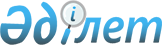 О внесении изменений и дополнений в решение 33 сессии Петропавловского городского маслихата от 27 декабря 2010 года N 1 "О бюджете города Петропавловска на 2011-2013 годы"Решение маслихата города Петропавловска Северо-Казахстанской области от 18 ноября 2011 года N 1. Зарегистрировано Департаментом юстиции Северо-Казахстанской области 9 декабря 2011 года N 13-1-207

      В соответствии с подпунктом 4) пункта 2 статьи 106 Бюджетного Кодекса Республики Казахстан от 4 декабря 2008 года № 95–IV, статьи 21 Закона Республики Казахстан от 24 марта 1998 года № 213 «О нормативных правовых актах», Петропавловский городской маслихат РЕШИЛ:



      1. Внести в решение Петропавловского городского маслихата «О бюджете города Петропавловска на 2011-2013 годы» от 27 декабря 2010 года № 1 (зарегистрировано в Реестре государственной регистрации нормативных правовых актов за № 13-1-188 от 21 января 2011 года, опубликовано 4 февраля 2011 года в газетах «Қызылжар-Нұры» № 7, «Проспект СК» № 7), следующие изменения и дополнения:

      пункт 1 изложить в следующей редакции:

      «1) доходы – 10983848 тысячи тенге, в том числе по:

      налоговым поступлениям – 5960063 тысяч тенге;

      неналоговым поступлениям – 50984 тысяч тенге;

      поступлениям от продажи основного капитала – 306090 тысяч тенге;

      поступлениям трансфертов – 4666711 тысяч тенге;

      2) затраты – 11605293 тысяч тенге; 

      3) чистое бюджетное кредитование – 0:

      бюджетные кредиты - 0;

      погашение бюджетных кредитов - 0;

      4) сальдо по операциям с финансовыми активами – 20103 тысячи тенге:

      приобретение финансовых активов – 20103 тысячи тенге;

      поступления от продажи финансовых активов государства – 0;

      5) дефицит (профицит) бюджета– -641548 тысячи тенге;

      6) финансирование дефицита (использование профицита) бюджета – 641548 тысячи тенге, в том числе:

      поступление займов – 500000 тысяч тенге;

      погашение займов – 289000 тысяч тенге;

      используемые остатки бюджетных средств – 430548 тысячи тенге.»; 

      пункт 5 изложить в следующей редакции:

      «5. Утвердить резерв местного исполнительного органа города на 2011 год в сумме 76020 тысяч тенге, в том числе:

      резерв на неотложные затраты - 65000 тысяч тенге;

      резерв на исполнение обязательств по решениям судов – 11020 тысяч тенге;»;

      в пункте 8:

      подпункт 1) изложить в следующей редакции:

      «1) 182979 тысяч тенге – на реализацию государственного образовательного заказа в дошкольных организациях образования;»; 

      подпункт 2) изложить в следующей редакции:

      «2) 148240 тысяч тенге – на реализацию Государственной программы развития образования в Республике Казахстан на 2011–2020 годы, в том числе:

      81920 тысяч тенге – на оснащение учебным оборудованием кабинетов физики, химии, биологии в государственных учреждениях основного среднего и общего среднего образования;

      43264 тысячи тенге – на создание лингафонных и мультимедийных кабинетов в государственных учреждениях начального, основного среднего и общего среднего образования»;»

      23056 тысяч тенге - обеспечение оборудованием, программным обеспечением детей-инвалидов, обучающихся на дому»;»

      подпункт 3) изложить в следующей редакции:

      «3) 27996 тысяч тенге – на ежемесячную выплату денежных средств опекунам (попечителям) на содержание ребенка сироты (детей-сирот), оставшегося без попечения родителей;»;

      подпункт 8) изложить в следующей редакции:

      «8) 881451 тысяч тенге – на развитие, обустройство и (или) приобретение инженерно- коммуникационной инфраструктуры;»;

      в пункте 10:

      подпункт 13) исключить; 

      подпункт 20) изложить в следующей редакции:

      «20) 13365 тысяч тенге – на разработку проектно-сметной документации и строительство стелы со скульптурной композицией на Омском кольце;»;

      подпункт 21) изложить в следующей редакции:

      «21) 12983 тысяч тенге – на разработку проектно-сметной документации и строительство стелы со скульптурной композицией на Мамлютском кольце;»;

      подпункт 22) изложить в следующей редакции:

      «22) 155652 тысяч тенге – на строительство набережной озера Пестрое;»;

      дополнить подпунктом 32) следующего содержания:

      «32) 9600 тысяч тенге – на приобретение служебного жилья.»;

      пункт 12 изложить в следующей редакции:

      «12. Установить, что в расходах городского бюджета на 2011 год по программе 451-007 «Социальная помощь отдельным категориям граждан по решениям местных представительных органов», предусмотрены ассигнования на социальные выплаты в сумме 136714,8 тысяч тенге согласно приложению 9.»;

      приложение 1, 4, 6, 8, 9 к указанному решению изложить в новой редакции согласно приложению 1, 2, 3, 4, 5 к настоящему решению.



      2. Настоящее решение вводится в действие с 1 января 2011 года.      Председатель                               Секретарь

      сессии городского маслихата                городского маслихата

      С. Худяков                                 Р. Сыздыков

Приложение 1

к решению 43 сессии городского маслихата IV созыва № 1

от 18 ноября 2011 годаПриложение 1

к решению 33 сессии городского маслихата IV созыва № 1

от 27 декабря 2010 года Бюджет города Петропавловска на 2011 год

Приложение 2

к решению 43 сессии городского маслихата IV созыва № 1

от 18 ноября 2011 годаПриложение 4

к решению 33 сессии городского маслихата IV созыва № 1

от 27 декабря 2010 года Перечень бюджетных программ развития с разделением на бюджетные инвестиционные проекты и программы городского бюджета на 2011 год

Приложение 3

к решению 43 сессии городского маслихата IV созыва № 1

от 18 ноября 2011 годаПриложение 6

к решению 33 сессии городского маслихата IV созыва № 1

от 27 декабря 2010 года Распределение сумм целевых трансфертов из республиканского бюджета по г. Петропавловску на 2011 год

Приложение 4

к решению 43 сессии городского маслихата IV созыва № 1

от 18 ноября 2011 годаПриложение 8

к решению 33 сессии городского маслихата IV созыва № 1

от 27 декабря 2010 года Распределение сумм целевых трансфертов из областного бюджета по г.Петропавловску на 2011 год

Приложение 5

к решению 43 сессии городского маслихата IV созыва № 1

от 18 ноября 2011 годаПриложение 9

к решению 33 сессии городского маслихата IV созыва № 1

от 27 декабря 2010 года Перечень видов социальной помощи, предусмотренной по программе "Социальная помощь отдельным категориям нуждающихся граждан по решениям местных представительных органов"
					© 2012. РГП на ПХВ «Институт законодательства и правовой информации Республики Казахстан» Министерства юстиции Республики Казахстан
				КатегорияКатегорияКатегорияКатегорияСумма (тыс.тенге)КлассКлассКлассСумма (тыс.тенге)ПодклассПодклассСумма (тыс.тенге)НаименованиеСумма (тыс.тенге)I. Доходы10 983 8481Налоговые поступления5 960 06301Подоходный налог175 1472Индивидуальный подоходный налог175 14703Социальный налог3 362 2431Социальный налог3 362 24304Налоги на собственность1 304 0251Налоги на имущество714 2053Земельный налог184 1104Налог на транспортные средства405 71005Внутренние налоги на товары, работы и услуги955 6402Акцизы595 3113Поступления за использование природных и других ресурсов169 4934Сборы за ведение предпринимательской и профессиональной деятельности168 1095Налог на игорный бизнес22 72708Обязательные платежи, взимаемые за совершение юридически значимых действий и (или) выдачу документов уполномоченными на то государственными органами или должностными лицами163 0081Государственная пошлина163 0082Неналоговые поступления50 98401Доходы от государственной собственности23 6671Поступления части чистого дохода государственных предприятий1 5175Доходы от аренды имущества, находящегося в государственной собственности22 15002Поступления от реализации товаров (работ, услуг) государственными учреждениями, финансируемыми из государственного бюджета331Поступления от реализации товаров (работ, услуг) государственными учреждениями, финансируемыми из государственного бюджета3304Штрафы, пеня, санкции, взыскания, налагаемые государственными учреждениями, финансируемыми из государственного бюджета, а также содержащимися и финансируемыми из бюджета (сметы расходов) Национального Банка Республики Казахстан4 717КатегорияКатегорияКатегорияКатегорияСумма (тыс.тенге)КлассКлассКлассСумма (тыс.тенге)ПодклассПодклассСумма (тыс.тенге)НаименованиеСумма (тыс.тенге)1Штрафы, пеня, санкции, взыскания, налагаемые государственными учреждениями, финансируемыми из государственного бюджета, а также содержащимися и финансируемыми из бюджета (сметы расходов) Национального Банка Республики Казахстан, за исключением поступлений от организаций нефтяного сектора4 71706Прочие неналоговые поступления22 5671Прочие неналоговые поступления22 5673Поступления от продажи основного капитала306 09001Продажа государственного имущества, закрепленного за государственными учреждениями230 0901Продажа государственного имущества, закрепленного за государственными учреждениями230 09003Продажа земли и нематериальных активов76 0001Продажа земли70 0002Продажа нематериальных активов6 0004Поступления трансфертов4 666 71102Трансферты из вышестоящих органов государственного управления4 666 7112Трансферты из областного бюджета4 666 711Функциональная группаФункциональная группаФункциональная группаФункциональная группаСумма (тыс.тенге)АдминистраторАдминистраторАдминистраторСумма (тыс.тенге)ПрограммаПрограммаСумма (тыс.тенге)НаименованиеСумма (тыс.тенге)II. Затраты11 605 2931Государственные услуги общего характера245 239112Аппарат маслихата района (города областного значения)17 953001Услуги по обеспечению деятельности маслихата района (города областного значения)15 581003Капитальные расходы государственных органов2 372122Аппарат акима района (города областного значения)151 054001Услуги по обеспечению деятельности акима района (города областного значения)110 962003Капитальные расходы государственных органов40 092452Отдел финансов района (города областного значения)61 824001Услуги по реализации государственной политики в области исполнения бюджета района (города областного значения) и управления коммунальной собственностью района (города областного значения)18 489003Проведение оценки имущества в целях налогообложения2 493004Организация работы по выдаче разовых талонов и обеспечение полноты сбора сумм от реализации разовых талонов27 190Функциональная группаФункциональная группаФункциональная группаФункциональная группаСумма (тыс.тенге)АдминистраторАдминистраторАдминистраторСумма (тыс.тенге)ПрограммаПрограммаСумма (тыс.тенге)НаименованиеСумма (тыс.тенге)011Учет, хранение, оценка и реализация имущества, поступившего в коммунальную собственность12 874018Капитальные расходы государственных органов778453Отдел экономики и бюджетного планирования района (города областного значения)14 408001Услуги по реализации государственной политики в области формирования и развития экономической политики, системы государственного планирования и управления района (города областного значения)14 258004Капитальные расходы государственных органов1502Оборона23 257122Аппарат акима района (города областного значения)23 257005Мероприятия в рамках исполнения всеобщей воинской обязанности23 2573Общественный порядок, безопасность, правовая, судебная, уголовно-исполнительная деятельность43 265458Отдел жилищно-коммунального хозяйства, пассажирского транспорта и автомобильных дорог района (города областного значения)43 265021Обеспечение безопасности дорожного движения в населенных пунктах43 2654Образование5 201 219,9464Отдел образования района (города областного значения)5 185 985,3001Услуги по реализации государственной политики на местном уровне в области образования12 680003Общеобразовательное обучение3 833 677,3004Информатизация системы образования в государственных учреждениях образования района (города областного значения)12 519005Приобретение и доставка учебников, учебно-методических комплексов для государственных учреждений образования района (города областного значения)40 268006Дополнительное образование для детей242 814009Обеспечение деятельности организаций дошкольного воспитания и обучения951 658015Ежемесячные выплаты денежных средств опекунам (попечителям) на содержание ребенка сироты (детей-сирот), и ребенка (детей), оставшегося без попечения родителей27 996020Обеспечение оборудованием, программным обеспечением детей-инвалидов, обучающихся на дому23 056Функциональная группаФункциональная группаФункциональная группаФункциональная группаСумма (тыс.тенге)АдминистраторАдминистраторАдминистраторСумма (тыс.тенге)ПрограммаПрограммаСумма (тыс.тенге)НаименованиеСумма (тыс.тенге)021Увеличение размера доплаты за квалификационную категорию учителям школ и воспитателям дошкольных организаций образования41 317467Отдел строительства района (города областного значения)15 234,6037Строительство и реконструкция объектов образования15 234,66Социальная помощь и социальное обеспечение588 926,0451Отдел занятости и социальных программ района (города областного значения)588 926,0001Услуги по реализации государственной политики на местном уровне в области обеспечения занятости и реализации социальных программ для населения62 981,1002Программа занятости103 272005Государственная адресная социальная помощь63 867006Жилищная помощь72 523,5007Социальная помощь отдельным категориям нуждающихся граждан по решениям местных представительных органов136 714,8010Материальное обеспечение детей-инвалидов, воспитывающихся и обучающихся на дому3 017011Оплата услуг по зачислению, выплате и доставке пособий и других социальных выплат1 035013Социальная адаптация лиц, не имеющих определенного местожительства28 319014Оказание социальной помощи нуждающимся гражданам на дому48 837016Государственные пособия на детей до 18 лет16 880017Обеспечение нуждающихся инвалидов обязательными гигиеническими средствами и предоставление услуг специалистами жестового языка, индивидуальными помощниками в соответствии с индивидуальной программой реабилитации инвалида34 723,3021Капитальные расходы государственных органов3 910,3023Обеспечение деятельности центров занятости12 8467Жилищно-коммунальное хозяйство4 246 250,6467Отдел строительства района (города областного значения)2 316 297,6003Строительство и (или) приобретение жилья государственного коммунального жилищного фонда566 571,2004Развитие, обустройство и (или) приобретение инженерно-коммуникационной инфраструктуры985 006,4Функциональная группаФункциональная группаФункциональная группаФункциональная группаСумма (тыс.тенге)АдминистраторАдминистраторАдминистраторСумма (тыс.тенге)ПрограммаПрограммаСумма (тыс.тенге)НаименованиеСумма (тыс.тенге)006Развитие системы водоснабжения 33 078007Развитие благоустройства городов и населенных пунктов193 834,1019Строительство жилья499 175,9020Приобретение жилья38 632458Отдел жилищно-коммунального хозяйства, пассажирского транспорта и автомобильных дорог района (города областного значения)1 929 953,0003Организация сохранения государственного жилищного фонда13 995,9004Обеспечение жильем отдельных категорий граждан16 500012Функционирование системы водоснабжения и водоотведения97 190,7015Освещение улиц в населенных пунктах193 750016Обеспечение санитарии населенных пунктов342 616,4017Содержание мест захоронений и захоронение безродных13 045,6018Благоустройство и озеленение населенных пунктов410 270,8026Организация эксплуатации тепловых сетей, находящихся в коммунальной собственности районов (городов областного значения)54 878,6028Развитие коммунального хозяйства374 214029Развитие системы водоснабжения413 4918Культура, спорт, туризм и информационное пространство242 220,5455Отдел культуры и развития языков района (города областного значения)125 754003Поддержка культурно-досуговой работы125 754465Отдел физической культуры и спорта района (города областного значения)5 119006Проведение спортивных соревнований на районном (города областного значения ) уровне5 119455Отдел культуры и развития языков района (города областного значения)34 600006Функционирование районных (городских) библиотек28 946007Развитие государственного языка и других языков народов Казахстана5 654456Отдел внутренней политики района (города областного значения)14 331,5002Услуги по проведению государственной информационной политики через газеты и журналы 12 981,5Функциональная группаФункциональная группаФункциональная группаФункциональная группаСумма (тыс.тенге)АдминистраторАдминистраторАдминистраторСумма (тыс.тенге)ПрограммаПрограммаСумма (тыс.тенге)НаименованиеСумма (тыс.тенге)005Услуги по проведению государственной информационной политики через телерадиовещание1 350455Отдел культуры и развития языков района (города областного значения)11 254001Услуги по реализации государственной политики на местном уровне в области развития языков и культуры11 008010Капитальные расходы государственных органов246456Отдел внутренней политики района (города областного значения)44 320,5001Услуги по реализации государственной политики на местном уровне в области информации, укрепления государственности и формирования социального оптимизма граждан39 558,5003Реализация региональных программ в сфере молодежной политики4 762465Отдел физической культуры и спорта района (города областного значения)6 841,5001Услуги по реализации государственной политики на местном уровне в сфере физической культуры и спорта6 583,5004Капитальные расходы государственных органов2589Топливно-энергетический комплекс и недропользование47 580,5467Отдел строительства района (города областного значения)47 580,5009Развитие теплоэнергетической системы47 580,510Сельское, водное, лесное, рыбное хозяйство, особо охраняемые природные территории, охрана окружающей среды и животного мира, земельные отношения33 062463Отдел земельных отношений района (города областного значения)22 000001Услуги по реализации государственной политики в области регулирования земельных отношений на территории района (города областного значения)21 462007Капитальные расходы государственных органов538475Отдел предпринимательства, сельского хозяйства и ветеринарии района (города областного значения)11 062007Организация отлова и уничтожения бродячих собак и кошек10 601013Проведение противоэпизоотических мероприятий46111Промышленность, архитектурная, градостроительная и строительная деятельность23 959467Отдел строительства района (города областного значения)14 675001Услуги по реализации государственной политики на местном уровне в области строительства13 405017Капитальные расходы государственных органов1 270Функциональная группаФункциональная группаФункциональная группаФункциональная группаСумма (тыс.тенге)АдминистраторАдминистраторАдминистраторСумма (тыс.тенге)ПрограммаПрограммаСумма (тыс.тенге)НаименованиеСумма (тыс.тенге)468Отдел архитектуры и градостроительства района (города областного значения)9 284001Услуги по реализации государственной политики в области архитектуры и градостроительства на местном уровне9 28412Транспорт и коммуникации666 250,9458Отдел жилищно-коммунального хозяйства, пассажирского транспорта и автомобильных дорог района (города областного значения)666 250,9022Развитие транспортной инфраструктуры8 955,9023Обеспечение функционирования автомобильных дорог 641 295024Организация внутрипоселковых (внутригородских), пригородных и внутрирайонных общественных пассажирских перевозок16 00013Прочие156 181,3451Отдел занятости и социальных программ района (города областного значения)28 080022Поддержка частного предпринимательства в рамках программы «Дорожная карта бизнеса - 2020»28 080452Отдел финансов района (города областного значения)76 020012Резерв местного исполнительного органа района (города областного значения)76 020458Отдел жилищно-коммунального хозяйства, пассажирского транспорта и автомобильных дорог района (города областного значения)32 354,3001Услуги по реализации государственной политики на местном уровне в области жилищно-коммунального хозяйства, пассажирского транспорта и автомобильных дорог32 354,3475Отдел предпринимательства, сельского хозяйства и ветеринарии района (города областного значения)19 727001Услуги по реализации государственной политики на местном уровне в области развития предпринимательства, промышленности, сельского хозяйства и ветеринарии15 741003Капитальные расходы государственных органов3 98615Трансферты87 881,3452Отдел финансов района (города областного значения)87 881,3006Возврат неиспользованных (недоиспользованных) целевых трансфертов87 149,3024Целевые текущие трансферты в вышестоящие бюджеты в связи с передачей функций государственных органов из нижестоящего уровня государственного управления в вышестоящий732III. Чистое бюджетное кредитование0IV. Сальдо по операциям с финансовыми активами20 103Приобретение финансовых активов20 103Функциональная группаФункциональная группаФункциональная группаФункциональная группаСумма (тыс.тенге)АдминистраторАдминистраторАдминистраторСумма (тыс.тенге)ПрограммаПрограммаСумма (тыс.тенге)НаименованиеСумма (тыс.тенге)13Прочие20 103452Отдел финансов района (города областного значения)20 103014Формирование или увеличение уставного капитала юридических лиц20 103V. Дефицит (профицит) бюджета-641 548VI. Финансирование дефицита (использование профицита) бюджета641 548КатегорияКатегорияКатегорияКатегорияСумма (тыс.тенге)КлассКлассКлассСумма (тыс.тенге)ПодклассПодклассСумма (тыс.тенге)НаименованиеСумма (тыс.тенге)7Поступления займов500 00001Внутренние государственные займы500 0002Договоры займа500 000Займы, получаемые местным исполнительным органом района (города областного значения)500 000Функциональная группаФункциональная группаФункциональная группаФункциональная группаСумма (тыс.тенге)АдминистраторАдминистраторАдминистраторСумма (тыс.тенге)ПрограммаПрограммаСумма (тыс.тенге)НаименованиеСумма (тыс.тенге)16Погашение займов289 000452Отдел финансов района (города областного значения)289 000008Погашение долга местного исполнительного органа перед вышестоящим бюджетом289 000КатегорияКатегорияКатегорияКатегорияСумма (тыс.тенге)КлассКлассКлассСумма (тыс.тенге)ПодклассПодклассСумма (тыс.тенге)НаименованиеСумма (тыс.тенге)8Используемые остатки бюджетных средств430 54801Остатки бюджетных средств430 5481Свободные остатки бюджетных средств 430 548Функциональная группаФункциональная группаФункциональная группаФункциональная группаСумма (тыс.тенге)АдминистраторАдминистраторАдминистраторСумма (тыс.тенге)ПрограммаПрограммаСумма (тыс.тенге)НаименованиеСумма (тыс.тенге)Всего3 195 876,6Инвестиционные программы3 195 876,64Образование15 234,6467Отдел строительства района (города областного значения)15 234,6037Строительство и реконструкция объектов образования15 234,6в том числе:привязка рабочего проекта по строительству Интеллектуальной школы к новому участку15 234,67Жилищно-коммунальное хозяйство3 104 002,6467Отдел строительства района (города областного значения)2 316 297,6003Строительство и (или) приобретение жилья государственного коммунального жилищного фонда566 571,2в том числе:строительство 4 жилых домов в микрорайоне "Береке"350 945разработка проектно-сметной документации на строительство жилого дома по улице Юбилейная13 138строительство арендно-коммунального жилья156 486софинансирование строительства 126 квартирного арендно-коммунального жилого дома по улице Юбилейная11 434,9софинансирование строительства 90 квартирного арендно-коммунального жилого дома по улице Юбилейная2 303,7софинансирование строительства 126 квартирного арендно-коммунального жилого дома по улице Юбилейная28 945,6изготовление технических паспортов на два 126 квартирных и один 90 квартирный арендно-коммунальные жилые дома3 318004Развитие, обустройство и (или) приобретение инженерно-

коммуникационной инфраструктуры985 006,4в том числе:магистральные сети поселок "Солнечный" (1 очередь)669подкачивающие насосные станции теплоснабжения поселок "Солнечный" 58 166разводящие сети поселок "Солнечный (1 очередь)1 220строительство внешних сетей электроснабжения КЛ-10 КВ к арендно-коммунальным жилым домам по ул.Юбилейная (1 очередь)1 831,5разработка проектно-сметной документации на строительство инженерно-коммуникационной инфраструктуры микрорайона "Береке"23 715строительство инженерно-

коммуникационной инфраструктуры микрорайона "Береке"464 113строительство инженерно-

коммуникационной инфраструктуры микрорайона "Жас Өркен"178 400разводящие сети теплоснабжения поселка "Солнечный" (2 очередь)150 569строительство инженерно-коммуникационной инфраструктуры к жилому дому по ул.Юбилейная40 000разработка проектно-сметной документации на строительство инженерно-коммуникационной инфраструктуры к Интеллектуальной школе15 000разработка проектно-сметной документации по проекту "Разводящие сети теплоснабжения п."Солнечный".(2 очередь)4 526на строительство электроснабжения микрорайона "Орман"( в том числе разработка ПСД)8017изготовление технических паспортов на инженерно-коммуникационные инфраструктуры7401строительство инженерно-

коммуникационных сетей и благоустройство к 126 кв. и 90 кв. жилым домам.по ул.Юбилейная12 139строительство инженерно-

коммуникационных сетей и благоустройство к 126 кв. жилому дому по ул.Юбилейная10 786,7строительство переезда через существующую теплотрассу к арендно-коммунальному жилью по ул.Юбилейная275,9на разработку проектно-сметной документации на развитие и обустройство инженерно-

коммуникационной инфраструктуры микрорайона «Кирпичный» (электроснабжение)4 851,3разработка землеустроительных проектов и изготовление государственных актов на земельные участки2 651экспертное обследование технического состояния трансформаторной подстанции 10/0,4 кВ57,6проведение профессиональных испытаний и измерений в электроустановках напряжением 10 кВ и 0,4 кВ120техническое обследование инженерно-

коммуникационной инфрастуктуры371,8технические условия по инженерно-коммуникационным сетям125,6006Развитие системы водоснабжения33 078в том числе:строительство сетей водопровода к лесхозу, поселку ОМТС, разъезду 2632 км.(2 очередь)29 928разработка проектно-сметной документации на строительство сетей водопровода к Куйбышевскому лесхозу3 150007Развитие благоустройства городов и населенных пунктов193 834,1в том числе:изготовление проектно-сметной документации на благоустройство территории озера Пестрое6 213,1строительство набережной озера Пестрое157 152разработка проектно-сметной документации на реконструкцию Привокзальной площади1 200разработка проектно-сметной документации и строительство стеллы со скульптурной композицией на Омском кольце13365разработка проектно-сметной документации и строительство стеллы со скульптурной композицией на Мамлютском кольце12983реконструкция Парка культуры и отдыха1761работы по переносу проекта в натуру (разбивка кварталов и автомобильных дорог) микрорайона "Береке"1160019Строительство жилья499 175,9в том числе:кредитование на строительство жилья461 368из них:строительство 126 квартирного жилого дома по ул. Юбилейная-Семашко352 671строительство многоквартирного жилого дома108 697строительство ипотечного жилья17 807,9разработка проектно-сметной документации на строительство жилых домов через систему жилстройсбережений20 000020Приобретение жилья38 632в том числе:кредитование на приобретение жилья 38 632458Отдел жилищно-коммунального хозяйства, пассажирского транспорта и автомобильных дорог района (города областного значения)787 705028Развитие коммунального хозяйства374 214в том числе:реконструкция канализационно-

очистных сооружений (2-3 очередь)339 614изготовление проектно-сметной документации на строительство набережной на р.Ишим в районе автомобильного моста19 400изготовление технической документации по теплосетям линий электропередач, теплотрассы для постановки на учет6 000изготовление проектно-сметной документации по продолжению капитального ремонта оранжереи и зимнего сада ГККП «Кызылжар оранжереясы» и реконструкции внешних тепловых сетей2 300изготовление правоустанавливающих документов и актов на землю1 900проектирование снегоплавильной установки5 000029Развитие системы водоснабжения 413 491в том числе:реконструкция сетей водоснабжения (водовод по ул.Крепостной, водовод на территории водопроводных очистных сооружений, реконструкция водопроводных очистных сооружений)170 965реконструкция сетей водоснабжения (разводящие сети водоснабжения)242 5269Топливно-энергетический комплекс и недропользование47 580,5467Отдел строительства района (города областного значения)47 580,5009Развитие теплоэнергетической системы47 580,5в том числе:строительство теплоснабжения к жилым домам по улице 1-я Заречная в поселке Заречный47 580,512Транспорт и коммуникации8 955,9458Отдел жилищно-коммунального хозяйства, пассажирского транспорта и автомобильных дорог района (города областного значения)8 955,9022Развитие транспортной инфраструктуры8 955,9в том числе:устройство светофорных объектов8 955,913Прочие20 103452Отдел финансов района (города областного значения)20 103014Формирование или увеличение уставного капитала юридических лиц20 103Функциональная группаФункциональная группаФункциональная группаФункциональная группаСумма (тыс.

тенге)АдминистраторАдминистраторАдминистраторСумма (тыс.

тенге)ПрограммаПрограммаСумма (тыс.

тенге)НаименованиеСумма (тыс.

тенге)II. Затраты2 380 3504Образование400 532464Отдел образования района (города областного значения)400 532003Общеобразовательное обучение191 063в том числе:на создание лингафонных и мультимедийных кабинетов в государственных учреждениях начального, основного среднего и общего среднего образования43 264на оснащение учебным оборудованием кабинетов физики, химии, биологии в государственных учреждениях основного среднего и общего среднего образования81 920на реализацию государственного образовательного заказа65 879009Обеспечение деятельности организаций дошкольного воспитания и обучения117 100в том числе:на реализацию государственного образовательного заказа в дошкольных организациях образования117 100015Ежемесячные выплаты денежных средств опекунам (попечителям) на содержание ребенка сироты (детей-сирот), и ребенка (детей), оставшегося без попечения родителей27 996020Обеспечение оборудованием, программным обеспечением детей-инвалидов, обучающихся на дому23 056021Увеличение размера доплаты за квалификационную категорию учителям школ и воспитателям дошкольных организаций образования41 3176Социальная помощь и социальное обеспечение36 902451Отдел занятости и социальных программ района (города областного значения)36 902002Программа занятости21 450014Оказание социальной помощи нуждающимся гражданам на дому2 606023Обеспечение деятельности центров занятости12 8467Жилищно-коммунальное хозяйство1 914 427467Отдел строительства района (города областного значения)1 232 396003Строительство и (или) приобретение жилья государственного коммунального жилищного фонда350 945в том числе:строительство 4 жилых домов в микрорайоне "Береке"350 945004Развитие, обустройство и (или) приобретение инженерно-коммуникационной инфраструктуры881 451в том числе:магистральные сети поселок "Солнечный" (1 очередь)669подкачивающие насосные станции теплоснабжения поселок "Солнечный"49 646разводящие сети поселок "Солнечный (1 очередь)1 220строительство внешних сетей электроснабжения КЛ-10 КВ к арендно-коммунальным жилым домам по ул.Юбилейная (1 очередь)1 519разработка проектно-сметной документации на строительство инженерно-коммуникационной инфраструктуры микрорайона "Береке"23 715строительство инженерно-коммуникационной инфраструктуры микрорайона "Береке"464 113строительство инженерно-

коммуникационной инфраструктуры микрорайона "Жас Өркен"150 000разводящие сети теплоснабжения поселка "Солнечный" (2 очередь)150 569строительство инженерно-

коммуникационной инфраструктуры к жилому дому по ул.Юбилейная40 000458Отдел жилищно-коммунального хозяйства, пассажирского транспорта и автомобильных дорог района (города областного значения)682 031028Развитие коммунального хозяйства309 890в том числе:реконструкция канализационно-очистных сооружений (2-3 очереди)309 890029Развитие системы водоснабжения372 141в том числе:реконструкция сетей водоснабжения (водовод по ул.Крепостной, водовод на территории водопроводных очистных сооружений, реконструкция водопроводных очистных сооружений)153 868реконструкция сетей водоснабжения (разводящие сети водоснабжения)218 27310Сельское, водное, лесное, рыбное хозяйство, особо охраняемые природные территории, охрана окружающей среды и животного мира, земельные отношения409475Отдел предпринимательства, сельского хозяйства и ветеринарии района (города областного значения)409013Проведение противоэпизоотических мероприятий40913Прочие28 080451Отдел занятости и социальных программ района (города областного значения)28 080022Поддержка частного предпринимательства в рамках программы «Дорожная карта бизнеса - 2020»28 080в том числе:на организацию молодежной практики28 080Функциональная группаФункциональная группаФункциональная группаФункциональная группаСумма (тыс.

тенге)АдминистраторАдминистраторАдминистраторСумма (тыс.

тенге)ПрограммаПрограммаСумма (тыс.

тенге)НаименованиеСумма (тыс.

тенге)II.Затраты1 027 9281Государственные услуги общего характера1 493122Аппарат акима района (города областного значения)1 493001Услуги по обеспечению деятельности акима района (города областного значения)1 493в том числе:внедрение системы электронного документооборота1 4934Образование76 930464Отдел образования района (города областного значения)76 930003Общеобразовательное обучение76 759в том числе:на капитальный ремонт ГУ "Средняя общеобразовательная школа № 1 им. М.А. Айтхожина"13 539на заработную плату с отчислениями58 903на установку противопожарной сигнализации, приобретение средств пожаротушения, услуг по обработке деревянных покрытий (конструкций) для объектов образования4 051приобретение угля организациям образования266006Дополнительное образование для детей171в том числе:приобретение угля организациям образования1716Социальная помощь и социальное обеспечение65 565451Отдел занятости и социальных программ района (города областного значения)65 565007Социальная помощь отдельным категориям нуждающихся граждан по решениям местных представительных органов65 565в том числе:на выплату социальной помощи в рамках Программы по стимулированию рождаемости "Фонд поколений"65 5657Жилищно-коммунальное хозяйство677 955467Отдел строительства района (города областного значения)453 767003Строительство и (или) приобретение жилья государственного коммунального жилищного фонда169 624в том числе:разработка проектно-сметной документации на строительство жилого дома по ул. Юбилейная13 138строительство арендно-коммунального жилья156 486004Развитие, обустройство и (или) приобретение инженерно-

коммуникационной инфраструктуры55 943в том числе:строительство инженерно-

коммуникационной инфраструктуры микрорайона "Жас Өркен"28 400разработка проектно-сметной документации по проекту "Разводящие сети теплоснабжения п."Солнечный".(2 очередь)4 526на строительство электроснабжения микрорайона "Орман"( в том числе разработка проектно-сметной документации)8 017разработка проектно-сметной документации на строительство инженерно-коммуникационной инфраструктуры к Интеллектуальной школе15 000006Развитие системы водоснабжения25 000в том числе:строительство сетей водопровода к лесхозу, поселку ОМТС, разъезду 2632 км (2 очередь)25 000007Развитие благоустройства городов и населенных пунктов183 200в том числе:разработка проектно-сметной документации и строительство стеллы со скульптурной композицией на Омском кольце13 365разработка проектно-сметной документации и строительство стеллы со скульптурной композицией на Мамлютском кольце12 983строительство набережной озера Пестрое155 652разработка проектно-сметной документации на реконструкцию Привокзальной площади1 200019Строительство жилья20 000в том числе:разработка проектно-сметной документации на строительсво жилых домов через систему жилстройсбережений20 000458Отдел жилищно-коммунального хозяйства, пассажирского транспорта и автомобильных дорог района (города областного значения)224 188004Обеспечение жильем отдельных категорий граждан9 600в том числе:приобретение служебного жилья9 600016Обеспечение санитарии населенных пунктов50 000в том числе:уборка и вывоз снега50 000018Благоустройство и озеленение населенных пунктов74 114в том числе:благоустройство дворовых территорий50 000капитальный ремонт оранжереи и зимнего сада ГККП "Кызылжар оранжереясы"24 114028Развитие коммунального хозяйства49 124в том числе:реконструкция канализационно-очистных сооружений (2-3 очереди)29 724изготовление проектно-сметной документации на строительство набережной на р.Ишим в районе автомобильного моста19 400029Развитие системы водоснабжения41 350в том числе:реконструкция сетей водоснабжения по ул.Крепостной17 097реконструкция разводящих сетей водоснабжения24 2539Топливно-энергетический комплекс и недропользование25 000467Отдел строительства района (города областного значения)25 000009Развитие теплоэнергетической системы25 000в том числе:Строительство теплоснабжения к жилым домам по ул. 1-я Заречная в поселке Заречный25 00012Транспорт и коммуникации180 985458Отдел жилищно-коммунального хозяйства, пассажирского транспорта и автомобильных дорог района (города областного значения)180 985023Обеспечение функционирования автомобильных дорог180 985в том числе:средний ремонт ул. Чайковского от ул. Токсан би до ул. Астана27 600средний ремонт ул. Пушкина от ул. Партизанской до ул. Пржевальского22 500средний ремонт ул. Жумабаева от ул. Конституции Казахстана до ул. Пионерской29 000средний ремонт ул. Потанина от ул. Киевской до разворотной площадки24 986средний ремонт ул. Астана от ул. Абаяи до ул. Конституции Казахстана29 999капитальный ремонт дороги по ул.Горького от ул.Абая до Прихода всех святых23 500средний ремонт ул. Шухова от ул. Набережной до ул. Ш. Уалиханова23 400№

п/пНаименованиесумма

(тыс.

тенге)1Социальная помощь инвалидам и участникам Великой Отечественной войны на услуги бань и парикмахерских938,42Социальная помощь инвалидам и участникам Великой Отечественной войны и лицам, приравненным к ним по льготам и гарантиям, на зубопротезирование4 596,83Социальная помощь на санаторно-курортное лечение участников и инвалидов ВОВ, лиц, приравненных по льготам и гарантиям к участникам и инвалидам ВОВ, других категории лиц, приравненных по льготам и гарантиям к участникам войны, многодетных матерей, награжденных подвесками "Алтын алқа", "Күміс алқа" или получивших ранее звание "Мать-героиня", а также награжденных орденами "Материнская слава" I и II степени, лиц, которым назначены пенсии за особые заслуги перед РК, герои Советского Союза, герои Соц.Труда, кавалеров орденов Славы трех степеней, Трудовой Славы трех степеней, лиц из числа участников ликвидации последствий катастрофы на Чернобыльской АЭС в 1988-1989 годах, эвакуированных (самостоятельно выехавших) из зон отчуждения и отселения в РК, включая детей, которые на день эвакуации находились во внутриутробном состоянии13 069,64Социальная помощь больным туберкулезом на проезд1 9205Социальная помощь больным туберкулезом на питание1 2186Социальная помощь Почетным гражданам города Петропавловска196,77Социальная помощь студентам из малообеспеченных семей4 201,48Социальная помощь лицам, которым назначены пенсии за особые заслуги перед Республикой Казахстан1 8039Социальная помощь инвалидам и участникам Великой Отечественной войны на коммунальные услуги в размере 4 месячных расчетных показателей24 266,410Единовременная социальная помощь врачам и выпускникам медицинских высших учебных заведений, прибывающим на постоянную работу в город Петропавловск в размере 200 тысяч тенге8 600,011Организация службы «Социальное такси» по оказанию бесплатных транспортных услуг инвалидам I-II групп, детям-инвалидам до 18 лет, участникам и инвалидам Великой Отечественной войны и приравненных к ним лицам6 00012Выплата социальной помощи в рамках Программы по стимулированию рождаемости "Фонд поколений»65 56513Единовременная помощь семьям (гражданам), пострадавшим вследствие чрезвычайных ситуаций, независимо от среднедушевого дохода семьи (гражданина) в размере 70 месячных расчетных показателей4 339,5Итого136 714,8